                                 ΠΡΟΣΚΛΗΣΗ ΓΙΑ ΥΠΟΒΟΛΗ ΠΡΟΣΦΟΡΑΣ         Ο Δήμος Χίου σας γνωρίζει ότι προτίθεται να προβεί στην : «Προμήθεια Ηλεκτρολογικού Υλικού ΔΕ  Καμποχώρων  2024 (Β)».     Η προμήθεια   θα εκτελεστεί σύμφωνα με τις διατάξεις του Ν.4412/2016 καθώς και τα οριζόμενα στην  υπ΄ αριθμ. Μελέτη 109/2024 /03-06-2024  της Διεύθυνσης Τεχνικών Υπηρεσιών του Δήμου , η δε δαπάνη της δεν θα υπερβαίνει το ποσό των 2.140,22 ευρώ και θα καλυφθεί από πιστώσεις που είναι εγγεγραμμένες στον προϋπολογισμό του Δήμου Χίου οικ. έτους 2024 και στον ΚΑ 20-7135.054 «Προμήθεια ηλεκτρολογικού υλικού  ΔΕ  Καμποχώρων (Β)».     Παρακαλούμε να μας υποβάλλετε την προσφορά σας στο Τμήμα Προμηθειών του Δήμου, Κων/νου Μονομάχου 3 και Οινουσσών  , Χίος,  μέχρι και την  Τρίτη  2 Ιουλίου  2024 και η οποία θα πρέπει να περιέχει :Την οικονομική προσφορά που θα περιλαμβάνει φορολογικά στοιχεία της εταιρίας (ΑΦΜ, Δ.Ο.Υ.) και στοιχεία επικοινωνίας (τηλέφωνο, e-mail, διεύθυνση, κλπ)Απόσπασμα ποινικού μητρώου ή υπεύθυνη δήλωση του αρθ.8 Ν.1599/86 που θα δηλώνεται ότι δεν υπάρχει εις βάρος του δηλούντος αμετάκλητη καταδικαστική απόφαση για έναν από τους λόγους του αρθ. 73 παρ. 1 Ν.4412/16. Η υποχρέωση αφορά: στις περιπτώσεις φυσικών προσώπων τα πρόσωπα αυτά, στις περιπτώσεις εταιρειών περιορισμένης ευθύνης (Ε.Π.Ε.) και προσωπικών εταιρειών (Ο.Ε. και Ε.Ε.) και Ι.Κ.Ε. τους διαχειριστές, ενώ στις περιπτώσεις ανωνύμων εταιρειών (Α.Ε.), τον Διευθύνοντα Σύμβουλο, καθώς και όλα τα μέλη του Διοικητικού Συμβουλίου. (Το ανωτέρω έγγραφο μπορεί να ζητηθεί αυτεπάγγελτα από την Υπηρεσία μας, εφόσον προσκομιστεί έγκαιρα ευκρινές φωτοαντίγραφο Αστυνομικού Δελτίου Ταυτότητας των υπόχρεων) (άρθρο 80 παρ.2 του Ν.4412/2016).Φορολογική ενημερότητα για κάθε νόμιμη χρήση του οικονομικού φορέα (άρθρο 80 παρ.2 του Ν.4412/2016)Ασφαλιστική ενημερότητα για συμμετοχή σε διαγωνισμούς από όλους τους φορείς κύριας και επικουρικής ασφάλισης στους οποίους οφείλει να καταβάλει εισφορές ο οικονομικός φορέας, συνοδευόμενη από Υπεύθυνη Δήλωση που να δηλώνει ποιοι είναι οι φορείς αυτοί (άρθρο 80 παρ.2 του Ν.4412/2016)Εφόσον πρόκειται για νομικό πρόσωπο, αποδεικτικά έγγραφα νομιμοποίησης του/των νoμίμου/ων εκπροσώπου/ων της εταιρείας (πιστοποιητικό ισχύουσας εκπροσώπησης, κλπ).Υπεύθυνη Δήλωση του αρθ.8 Ν.1599/86 για τη συναίνεση στην επεξεργασία των απαραίτητων προσωπικών δεδομένων στα πλαίσια ισχύος του νέου κανονισμού προστασίας προσωπικών δεδομένων (GDPR). Υπεύθυνη δήλωση του αρθ.8 Ν. 1599/1986 ότι έλαβε γνώση των όρων της υπ΄ αριθμ. Μελέτης 109/2024 /03-06-2024  της Διεύθυνσης Τεχνικών Υπηρεσιών του Δήμου  για την «Προμήθεια Ηλεκτρολογικού Υλικού ΔΕ Καμποχώρων  2024 (Β)», τους οποίους αποδέχεται ανεπιφύλακτα.                                                                                                                                                                                                                            Ο  Αντιδήμαρχος Χίου                                                                   Καμπούρης Παντελής  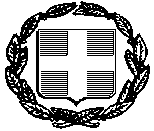                ΕΛΛΗΝΙΚΗ ΔΗΜΟΚΡΑΤΙΑ                       Δ Η Μ Ο Σ    Χ Ι Ο Υ    Δ/ΝΣΗ ΟΙΚΟΝΟΜΙΚΩΝ ΥΠΗΡΕΣΙΩΝ   ΤΜΗΜΑ ΠΡΟΜΗΘΕΙΩΝ & ΑΠΟΘΗΚΗΣ                                                  ΕΛΛΗΝΙΚΗ ΔΗΜΟΚΡΑΤΙΑ                       Δ Η Μ Ο Σ    Χ Ι Ο Υ    Δ/ΝΣΗ ΟΙΚΟΝΟΜΙΚΩΝ ΥΠΗΡΕΣΙΩΝ   ΤΜΗΜΑ ΠΡΟΜΗΘΕΙΩΝ & ΑΠΟΘΗΚΗΣ                                                  ΕΛΛΗΝΙΚΗ ΔΗΜΟΚΡΑΤΙΑ                       Δ Η Μ Ο Σ    Χ Ι Ο Υ    Δ/ΝΣΗ ΟΙΚΟΝΟΜΙΚΩΝ ΥΠΗΡΕΣΙΩΝ   ΤΜΗΜΑ ΠΡΟΜΗΘΕΙΩΝ & ΑΠΟΘΗΚΗΣ                                                  ΕΛΛΗΝΙΚΗ ΔΗΜΟΚΡΑΤΙΑ                       Δ Η Μ Ο Σ    Χ Ι Ο Υ    Δ/ΝΣΗ ΟΙΚΟΝΟΜΙΚΩΝ ΥΠΗΡΕΣΙΩΝ   ΤΜΗΜΑ ΠΡΟΜΗΘΕΙΩΝ & ΑΠΟΘΗΚΗΣ                                                   Χίος    26    Ιουνίου   2024                Α.Π. :  47682  Ταχ.Δ/νση:Μονομάχου 3 & Οινουσσών,  82131  Χίος Μονομάχου 3 & Οινουσσών,  82131  Χίος Πληροφορίες:Κοντού Αναστασία                                Τηλέφωνο:22713-53 061